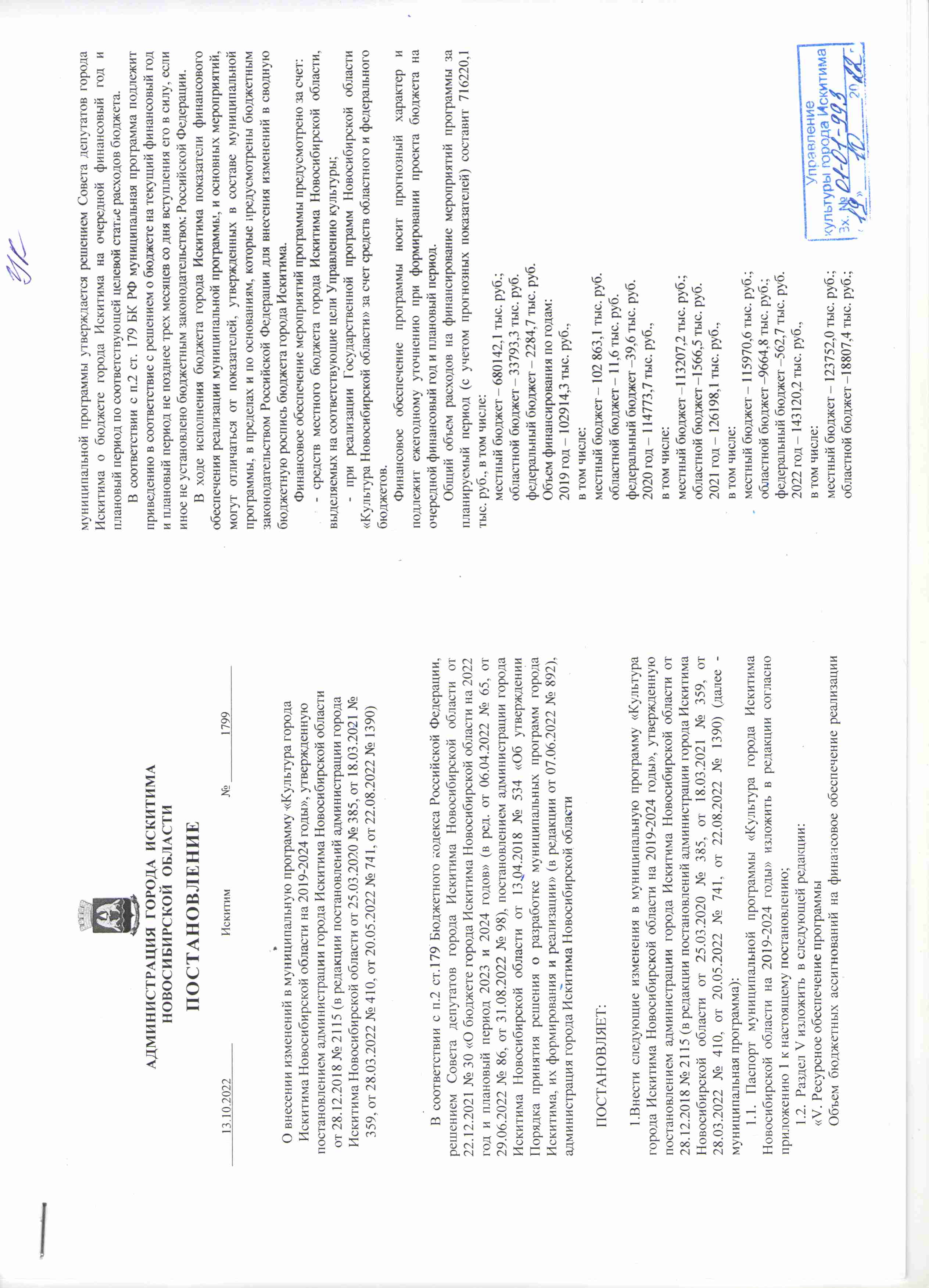 1№ 410, от 20.05.2022 № 741, от 22.08.2022 № 1390) (далее - муниципальная программа):1.1. Паспорт муниципальной программы «Культура города Искитима Новосибирской области на 2019-2024 годы» изложить в редакции согласно приложению 1 к настоящему постановлению;1.2.  Раздел V изложить  в следующей редакции:«V. Ресурсное обеспечение программыОбъем бюджетных ассигнований на финансовое обеспечение реализации муниципальной программы утверждается решением Совета депутатов города Искитима о бюджете города Искитима на очередной финансовый год и плановый период по соответствующей целевой статье расходов бюджета.В соответствии с п.2 ст. 179 БК РФ муниципальная программа подлежит приведению в соответствие с решением о бюджете на текущий финансовый год и плановый период не позднее трех месяцев со дня вступления его в силу, если иное не установлено бюджетным законодательством Российской Федерации.В ходе исполнения бюджета города Искитима показатели финансового обеспечения реализации муниципальной программы, и основных мероприятий, могут отличаться от показателей, утвержденных в составе муниципальной программы, в пределах и по основаниям, которые предусмотрены бюджетным законодательством Российской Федерации для внесения изменений в сводную бюджетную роспись бюджета города Искитима.Финансовое обеспечение мероприятий программы предусмотрено за счет:- средств местного бюджета города Искитима Новосибирской области, выделяемых на соответствующие цели Управлению культуры;- при реализации Государственной программ Новосибирской области «Культура Новосибирской области» за счет средств областного и федерального бюджетов.Финансовое обеспечение программы носит прогнозный характер и подлежит ежегодному уточнению при формировании проекта бюджета на очередной финансовый год и плановый период.Общий объем расходов на финансирование мероприятий программы за планируемый период (с учетом прогнозных показателей) составит 716220,1 тыс. руб., в том числе:местный бюджет – 680142,1 тыс. руб.;областной бюджет – 33793,3 тыс. руб.федеральный бюджет – 2284,7 тыс. руб.Объем финансирования по годам:2019 год – 102914,3 тыс. руб.,в том числе:местный бюджет – 102 863,1 тыс. руб.областной бюджет – 11,6 тыс. руб.федеральный бюджет –39,6 тыс. руб.2020 год – 114773,7 тыс. руб., в том числе:местный бюджет –113207,2 тыс. руб.; федеральный бюджет –560,8 тыс. руб.2023 год – 124606,9 тыс. руб.,в том числе:местный бюджет – 122174,6 тыс. руб.;областной бюджет –1871,5 тыс. руб;федеральный бюджет –560,8 тыс. руб.2024 год– 104606,9 тыс. руб.,в том числе:местный бюджет – 102174,6 тыс. руб.;областной бюджет –1871,5 тыс. руб.;федеральный бюджет –560,8 тыс. руб.»;1.3. Приложение 3 к муниципальной программе изложить в редакции согласно приложению 2 к настоящему постановлению.2. Опубликовать настоящее постановление в газете «Искитимские ведомости», разместить на официальном сайте администрации города Искитима и сайте МКУ Управление культуры города Искитима.3. Настоящее постановление вступает в силу с момента его официального опубликования и распространяет свое действие на правоотношения, возникшие с 01.01.2022 года.Глава города Искитима                                                                             С.В.Завражин Приложение 1  к постановлению    администрации города Искитима    Новосибирской области    от _____.2022 № ______ « Паспорт муниципальной программы города Искитима Новосибирской области».Наименование разделовКраткое содержаниеНаименование  муниципальной программы «Культура города Искитима Новосибирской области на 2019-2024 годы» (далее – муниципальная программа)Заказчик (заказчик – координатор) муниципальной программыАдминистрация города Искитима Новосибирской области Разработчик муниципальной программыМКУ «Управление культуры» города Искитима Новосибирской областиИсполнители муниципальной программыМуниципальное казенное учреждение «Управление культуры» города Искитима Новосибирской области (далее – Управление, ответственный Исполнитель);Муниципальное бюджетное образовательное учреждение дополнительного образования «Детская музыкальная школа» города Искитима Новосибирской области (далее – МБОУ ДО «ДМШ»);Муниципальное бюджетное образовательное учреждение дополнительного образования «Детская школа искусств» города Искитима Новосибирской области (далее – МБОУ ДО «ДШИ»)»Муниципальное бюджетное учреждение Дом культуры «Молодость» города Искитима Новосибирской области (далее – МБУ ДК «Молодость»)»Муниципальное бюджетное учреждение Дом культуры «Октябрь» города Искитима Новосибирской области (далее – МБУ ДК «Октябрь»);Муниципальное бюджетное учреждение Парк культуры и отдыха им. И.В. Коротеева города Искитима Новосибирской области (далее – МБУ Парк КиО им. И.В. Коротеева);Муниципальное бюджетное учреждение культуры «Искитимский городской историко-художественный музей» города Искитима Новосибирской области (далее – МБУК «ИГИХМ»);Муниципальное бюджетное учреждение культуры «Централизованная библиотечная система» города Искитима Новосибирской области (далее – МБУК «ЦБС»).Перечень подпрограммПодпрограммы не выделяютсяЦели и задачи муниципальной программыЦель: Повышение доступности и качества культурных благ для населения города Искитима.Задачи:1. Укрепление материально-технической базы учреждений культуры, развитие и сохранение кадрового потенциала в сфере культуры. 2. Приобщение населения города к культурной жизни и поддержка талантливой молодежи в сфере искусства.3. Обеспечение сохранности и популяризации культурного, исторического и материального наследия народов, населяющих город Искитим Новосибирской области. 4. Укрепление имиджа города Искитима.Целевые индикаторы и показатели муниципальной программыОсновные целевые индикаторы:1. Отношение средней заработной платы работников культуры и преподавателей дополнительного образования города Искитима к средней заработной плате в Новосибирской области, %.2. Уровень комплектования книжных фондов общедоступных библиотек, %.3. Доля зданий муниципальных учреждений культуры города Искитима, находящихся в удовлетворительном состоянии (не требующих противоаварийных и восстановительных работ), %. 4. Уровень удовлетворенности граждан, проживающих в городе Искитиме, качеством предоставления услуг в сфере культуры, %. 5. Численность участников культурно-досуговых мероприятий, %.6. Доля детей, привлекаемых к участию в творческих мероприятиях, в общем числе детей, %. 7. Посещаемость музея города Искитима, число посещений, на 1 жителя в год.8. Количество проведенных в городе культурных мероприятий областного, всероссийского и международного уровня, ед.9.Количество участников молодых талантов во всероссийских и международных творческих состязаниях, чел.Сроки и этапы реализации  муниципальной программыСроки реализации программы: 2019-2024 годы. Этапы реализации программы не выделяются. Ресурсное обеспечение муниципальной программы Общий объем финансирования программы 716220,1 тыс. руб., в том числе:местный бюджет – 680142,1 тыс. руб.;областной бюджет – 33793,3 тыс. руб.федеральный бюджет – 2284,7  тыс. руб.Объем финансирования по годам:2019 год – 102 914,3 тыс. руб., в том числе:местный бюджет – 102 863,1 тыс. руб.областной бюджет – 11,6 тыс. руб.федеральный бюджет –39,6 тыс. руб.2020 год – 114773,7 тыс. руб.,в том числе:местный бюджет – 113207,2 тыс. руб.;областной бюджет – 1566,5 тыс. руб.2021 год – 126198,1 тыс. руб., в том числе:местный бюджет – 115970,6 тыс. руб.;областной бюджет –9664,8 тыс. руб.;федеральный бюджет – 562,7 тыс. руб.2022 год – 143120,2 тыс. руб., в том числе:местный бюджет – 123752,0 тыс. руб.;областной бюджет –18807,4 тыс. руб.;федеральный бюджет – 560,8 тыс. руб.2023 год – 124606,9 тыс. руб., в том числе:местный бюджет – 122 174,6 тыс. руб.;областной бюджет –1871,5 тыс. руб.;федеральный бюджет – 560,8 тыс. руб.2024 год– 104606,9 тыс. руб., в том числе:местный бюджет – 102174,6 тыс. руб.областной бюджет –1871,5 тыс. руб.;федеральный бюджет – 560,8 тыс. руб.Ожидаемые результаты реализации муниципальной программы1.Отношение средней заработной платы работников культуры и преподавателей дополнительного образования города Искитима, к средней заработной плате в Новосибирской области составит 100%.2. Уровень комплектования книжных фондов общедоступных библиотек составит 3,6% (от международного норматива ЮНЕСКО). 3. Доля зданий муниципальных учреждений культуры, находящихся в удовлетворительном состоянии (не требующих противоаварийных и восстановительных работ)  сохранится на уровне 60%. 4. Уровень удовлетворенности граждан, проживающих в городе Искитиме, качеством предоставления услуг в сфере культуры, сохранится  на уровне 94%.5. Рост численности участников культурно-досуговых мероприятий составит 101,3% по сравнению с 2017 годом.6. Доля детей, привлекаемых к участию в творческих мероприятиях, в общем числе детей, достигнет 10,05 %. 7. Число посещений музея города Искитима составит 0,66  посещений на 1 жителя в год. 8. Количество проведенных в городе культурных мероприятий областного, всероссийского и международного уровня, ежегодно  не менее 2 ед.9.Рост количества участников молодых талантов во всероссийских и международных творческих состязаниях до 11 человек в год.Электронный адрес размещения муниципальной программы в сети Интернетhttp://kultisk.ru/dokumenty/pravovaja-baza/Приложение 2 к постановлению
администрации города Искитима
Новосибирской области
от                    2022  № _____ Приложение 2 к постановлению
администрации города Искитима
Новосибирской области
от                    2022  № _____ Приложение 2 к постановлению
администрации города Искитима
Новосибирской области
от                    2022  № _____  «Приложение 3 к муниципальной                 программе «Культура города Искитима Новосибирской области на 2019-2024 годы» «Приложение 3 к муниципальной                 программе «Культура города Искитима Новосибирской области на 2019-2024 годы» «Приложение 3 к муниципальной                 программе «Культура города Искитима Новосибирской области на 2019-2024 годы»СВОДНЫЕ ФИНАНСОВЫЕ ЗАТРАТЫСВОДНЫЕ ФИНАНСОВЫЕ ЗАТРАТЫСВОДНЫЕ ФИНАНСОВЫЕ ЗАТРАТЫСВОДНЫЕ ФИНАНСОВЫЕ ЗАТРАТЫСВОДНЫЕ ФИНАНСОВЫЕ ЗАТРАТЫСВОДНЫЕ ФИНАНСОВЫЕ ЗАТРАТЫСВОДНЫЕ ФИНАНСОВЫЕ ЗАТРАТЫСВОДНЫЕ ФИНАНСОВЫЕ ЗАТРАТЫмуниципальной программы «Культура города Искитима Новосибирской области на 2019-2024 годы»муниципальной программы «Культура города Искитима Новосибирской области на 2019-2024 годы»муниципальной программы «Культура города Искитима Новосибирской области на 2019-2024 годы»муниципальной программы «Культура города Искитима Новосибирской области на 2019-2024 годы»муниципальной программы «Культура города Искитима Новосибирской области на 2019-2024 годы»муниципальной программы «Культура города Искитима Новосибирской области на 2019-2024 годы»муниципальной программы «Культура города Искитима Новосибирской области на 2019-2024 годы»муниципальной программы «Культура города Искитима Новосибирской области на 2019-2024 годы»Источники и объемы расходов по программеФинансовые затраты (в ценах 2018 г.), тыс.руб.Финансовые затраты (в ценах 2018 г.), тыс.руб.Финансовые затраты (в ценах 2018 г.), тыс.руб.Финансовые затраты (в ценах 2018 г.), тыс.руб.Финансовые затраты (в ценах 2018 г.), тыс.руб.Финансовые затраты (в ценах 2018 г.), тыс.руб.Финансовые затраты (в ценах 2018 г.), тыс.руб.Источники и объемы расходов по программеВсегов том числе по годам реализации программыв том числе по годам реализации программыв том числе по годам реализации программыв том числе по годам реализации программыв том числе по годам реализации программыв том числе по годам реализации программыИсточники и объемы расходов по программеВсего2019 год2020 год2021 год2022 год2023 год2024 год12345678Всего финансовых затрат, в том числе за счет:716220,1102914,3114773,7126198,1143120,2124606,9104606,9федерального  бюджета2284,739,60,0562,7560,8560,8560,8областного бюджета33793,311,61566,59664,818807,41871,51871,5местного бюджета680142,1102863,1113207,2115970,6123752,0122174,6102174,6внебюджетных источников0,00,00,00,00,00,0 0,0».